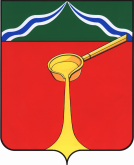 Калужская областьАдминистрация муниципального района«Город Людиново и Людиновский район»П О С Т А Н О В Л Е Н И Е     от «__31____ » ______12___________ 2019 г.	                           № __1802____                   	О внесении изменений в постановление администрации муниципального района «Город Людиново и Людиновский район» от 26.12.2017 г.  № 2339 «Об утверждении муниципальной программы «Формирование современной городской среды на территории городского поселения «Город Людиново на 2018-2022 год» В соответствии со ст. 7, 43 Федерального закона Российской Федерации от 06.10.2003 № 131-ФЗ «Об общих принципах организации местного самоуправления в Российской Федерации», ст. 44 Устава муниципального района «Город Людиново и Людиновский район», руководствуясь  Постановлением правительства РФ от 09.02.2019 г. № 106 «О внесении изменений в приложение № 15 к государственной программе Российской Федерации «Обеспечение доступным и комфортным жильем и коммунальными услугами граждан Российской Федерации» администрация муниципального района «Город Людиново и Людиновский район»ПОСТАНОВЛЯЕТ:1. Внести изменение в постановление администрации муниципального района «Город Людиново и Людиновский район» от 26.12.2017 № 2339 «Об утверждении муниципальной программы «Формирование современной городской среды на территории городского поселения «Город Людиново на 2018-2022 год» изложив Приложение в новой редакции (Прилагается).  2. Настоящее постановление вступает в силу со дня его подписания, подлежит опубликованию в газете «Людиновский рабочий» и размещению на официальном сайте Администрации муниципального района «Город Людиново и Людиновский район».3. Контроль за исполнением настоящего постановления возложить на заместителя главы администрации муниципального района Е. И. Шарова.  Заместитель главы администрации	           муниципального района	                    Е. И. ШаровПриложение к Постановлению администрации муниципального района"Город Людиново и Людиновский район"от 31 декабря 2019 г. N 1802МУНИЦИПАЛЬНАЯ ПРОГРАММА"ФОРМИРОВАНИЕ СОВРЕМЕННОЙ ГОРОДСКОЙ СРЕДЫ НА ТЕРРИТОРИИГОРОДСКОГО ПОСЕЛЕНИЯ "ГОРОД ЛЮДИНОВО" НА 2018 - 2024 ГОДЫ"ПАСПОРТМУНИЦИПАЛЬНОЙ ПРОГРАММЫ "ФОРМИРОВАНИЕ СОВРЕМЕННОЙ ГОРОДСКОЙСРЕДЫ НА ТЕРРИТОРИИ ГОРОДСКОГО ПОСЕЛЕНИЯ "ГОРОД ЛЮДИНОВО"НА 2018 - 2024 ГОДЫ"1. Основные характеристики реализации ПрограммыВ соответствии с основными приоритетами государственной политики в сфере благоустройства, стратегическими документами по формированию комфортной городской среды федерального уровня, приоритетами муниципальной политики в области благоустройства является комплексное развитие современной городской инфраструктуры на основе единых подходов.Комфорт и безопасность жизни жителей города обеспечиваются комплексом условий, создаваемых как ими самими, так и городской властью. Современный горожанин воспринимает всю территорию города как общественное пространство и ожидает от него комфорта, безопасности.Дворовые территории являются важнейшей составной частью городской среды. От уровня состояния дворовых территорий многоквартирных домов и проездов к ним во многом зависит качество жизни населения. Сегодняшнее текущее состояние большинства дворовых территорий не соответствует современным требованиям к местам проживания населения. К проблемам можно отнести низкий уровень общего благоустройства дворовых территорий, высокий уровень износа асфальтобетонных покрытий, отсутствие парковок, низкий уровень освещенности дворов в темное время суток.Не проводятся работы по озеленению дворовых территорий, восстановлению газонов, удалению старых больных деревьев. Недостаточно оборудованных детских игровых площадок и спортивных площадок.На сегодняшний день благоустройство дворовых территорий осуществляется по отдельным видам работ. Некоторые работы не выполняются на протяжении многих лет.По состоянию на начало 2017 года доля благоустроенных дворовых территорий на территории города Людинова составляет чуть более 12%. Всего в городе насчитывается 324 дворовые территории. Доля населения, проживающего в многоквартирных домах с благоустроенными дворовыми территориями, составляет всего 18% от общей численности населения города Людинова.В плачевном состоянии находятся муниципальные общественные территории общего пользования. Площадь благоустроенных муниципальных общественных территорий общего пользования составляет 29,7 га, или 28,7% от общих площадей указанных территорий.Такое состояние сферы благоустройства города обусловлено в первую очередь отсутствием комплексного подхода к решению проблемы формирования благоприятной, комфортной среды для проживания граждан.Повышение уровня благоустройства дворовых территорий зависит напрямую от реализации мероприятий, направленных на выполнение работ по ремонту асфальтобетонных покрытий дворовых территорий, освещению территорий дворов, их озеленению.Комплексное благоустройство дворовых территорий и территорий общего пользования позволит поддерживать их в удовлетворительном состоянии, повысит уровень благоустройства, обеспечит здоровые условия проживания и отдыха горожан.Основные показатели, характеризующие текущее состояниеи плановые показатели конечных результатов реализациипрограммыБолее половины площадей муниципальных территорий общего пользования не отвечают современным требованиям и требуют комплексного подхода к благоустройству.Под дворовыми территориями многоквартирных домов в рамках реализации мероприятий подпрограммы понимается совокупность территорий, прилегающих к многоквартирным домам, с расположенными на них объектами, предназначенными для обслуживания и эксплуатации таких домов, и элементами благоустройства этих территорий, в том числе местами стоянки автотранспортных средств, тротуарами и автомобильными дорогами, включая автодороги, образующие проезды к территориям, прилегающим к многоквартирным домам.Проведение мероприятий в рамках подпрограммы должно осуществляться с учетом необходимости обеспечения физической, пространственной и информационной доступности зданий, сооружений, дворовых и общественных территорий для инвалидов и других маломобильных групп населения.Применение программного метода позволит поэтапно осуществлять комплексное благоустройство дворовых территории и территорий общего пользования с учетом мнения граждан, а именно:- повысит уровень планирования и реализации мероприятий по благоустройству (сделает их современными, эффективными, оптимальными, открытыми, востребованными гражданами);- запустит реализацию механизма поддержки мероприятий по благоустройству, инициированных гражданами;- запустит механизм финансового и трудового участия граждан и организаций в реализации мероприятий по благоустройству;- сформирует инструменты общественного контроля за реализацией мероприятий по благоустройству на территории города Брянска.Таким образом, комплексный подход к реализации мероприятий по благоустройству, отвечающих современным требованиям, позволит создать современную городскую комфортную среду для проживания граждан, а также комфортное современное "Общественное пространство".2. Цель и задачи Программы, сроки ее реализацииЦелями реализации Программы являются формирование в кварталах жилой застройки среды, благоприятной для проживания населения, а также повышение уровня комфортности мест массового пребывания населения в общественных территориях.Основными задачами Программы являются:выполнение ремонта и благоустройства дворовых территорий;выполнение ремонта мест массового пребывания населения;приоритетное направление социально-экономического развития городского поселения "Город Людиново".Срок реализации Программы - 2018 - 2024 годы с возможностью внесения изменений в сроки реализации Программы.3. Механизм реализации Программы3.1. В соответствии с Соглашением, заключаемым между министерством строительства и жилищно-коммунального хозяйства калужской области с администрацией муниципального района "Город Людиново и Людиновский район", из областного и федерального бюджетов предоставляются субсидии на реализацию мероприятий по благоустройству, направленных на формирование комфортной городской среды города Людинова.Приоритет предоставляется муниципальным образованиям, в муниципальные программы которых включены комплексные проекты благоустройства общественных территорий, предусматривающие использование различных элементов благоустройства, а также функциональное разнообразие объекта благоустройства в целях обеспечения привлекательности общественной территории для разных групп населения, мероприятия по преобразованию отрасли городского хозяйства посредством внедрения цифровых технологий и платформенных решений.Порядок расходования бюджетных средств на реализацию мероприятий программы определяется нормативно-правовыми актами.Для включения в программу формирования комфортной городской среды земельный участок под многоквартирным домом и прилегающая территория подлежат межеванию и постановке на кадастровый учет. Решение собственников помещений многоквартирного дома по данному вопросу оформляется в протоколе общего собрания в соответствии с законодательством РФ.3.2. Собственники помещений многоквартирных домов, собственники иных зданий и сооружений, расположенных в границах территории, подлежащей благоустройству, обеспечивают трудовое и финансовое участие в реализации мероприятий по благоустройству в случаях:3.2.1. При выполнении работ по благоустройству территории в соответствии с минимальным перечнем работ (ремонт проездов, установка скамеек и урн) обязательным является только трудовое участие заинтересованных лиц.При этом проведение мероприятий по благоустройству дворовых территорий за счет средств субсидий из бюджета субъекта Российской Федерации и федерального бюджета возможно при наличии решения собственников помещений в многоквартирном доме, дворовая территория которого благоустраивается, о принятии созданного в результате благоустройства имущества в состав общего имущества многоквартирного дома.3.2.2. При выполнении работ по благоустройству территории в соответствии с дополнительным перечнем работ (установка детских и спортивных площадок, освещение территории и др.), финансируемых за счет средств субсидий из бюджета субъекта Российской Федерации и федерального бюджета, обязательными условиями являются:- наличие решения собственников помещений в многоквартирном доме, дворовая территория которого благоустраивается, о принятии созданного в результате благоустройства имущества в состав общего имущества многоквартирного дома;- софинансирование собственниками помещений многоквартирного дома работ по благоустройству дворовых территорий в размере не менее 20 процентов стоимости выполнения таких работ. Такое условие распространяется на дворовые территории, включенные в соответствующую программу после вступления в силу постановления Правительства Российской Федерации от 9 февраля 2019 г. N 106 "О внесении изменений в приложение N 15 к государственной программе Российской Федерации "Обеспечение доступным и комфортным жильем и коммунальными услугами граждан Российской Федерации".Перечень дополнительных видов работ по благоустройству дворовых территорий, в целях софинансирования которых бюджету субъекта Российской Федерации предоставляются субсидии из федерального бюджета (далее - дополнительный перечень работ по благоустройству), в случае принятия субъектом Российской Федерации решения об установлении такого перечня. При этом расходные обязательства субъекта Российской Федерации по предоставлению субсидий из бюджета субъекта Российской Федерации в целях софинансирования работ по благоустройству дворовых территорий в соответствии с дополнительным перечнем работ по благоустройству софинансируются из федерального бюджета.3.3. При выполнении работ по благоустройству общественных территорий обязательным является только трудовое участие заинтересованных лиц.Заинтересованным лицам предлагается обеспечить трудовое участие при благоустройстве территорий многоквартирных домов и общественных территорий, предполагающее:- выполнение жителями неоплачиваемых работ, не требующих специальной квалификации, таких как подготовка объекта к началу работ, снятие (уборка) оборудования, удаление мусора, окраска оборудования и элементов благоустройства;- снос ветхих построек (сараев, гаражей и т.п.);- обеспечение благоприятных условий для работы подрядной организации.Трудовое участие в благоустройстве территории рекомендуется проводить в форме субботников собственников помещений многоквартирного дома и заинтересованных лиц.Решение собственников и заинтересованных лиц по вопросу финансового и трудового участия в мероприятиях по благоустройству принимается на общем собрании собственников или в процессе общественных обсуждений мероприятий в соответствии с требованиями законодательства РФ.3.4. Включение территории многоквартирного дома в программу формирования современной городской среды осуществляется в соответствии с Порядком представления, рассмотрения и оценки предложений заинтересованных лиц о включении дворовой территории в муниципальную программу "Формирование современной городской среды на территории городского поселения "Город Людиново" на 2018 - 2024 годы".Дизайн-проект дворовой территории может быть выполнен управляющей организацией или иным лицом, уполномоченным собственниками помещений многоквартирного дома.Адресный перечень дворовых территорий, подлежащих включению в муниципальную программу, формируется по предложениям граждан в результате комиссионной оценки предложений заинтересованных лиц составом комиссии по оценке и рассмотрению предложений об участии в программе "Формирование современной городской среды на территории городского поселения "Город Людиново" на 2018 - 2024 годы".Выполнение работ, определенных настоящей Программой, должно проводиться с учетом необходимости обеспечения физической, пространственной и информационной доступности зданий, строений, сооружений, дворовых и общественных территорий для инвалидов и других маломобильных групп населения в соответствии с Федеральным законом от 24.11.1995 N 181-ФЗ "О социальной защите инвалидов в Российской Федерации".3.5. Включение в программу формирования современной городской среды общественных территорий осуществляется по итогам проведения ежегодного голосования по отбору общественных территорий, подлежащих благоустройству в рамках реализации муниципальной программы в год, следующий за годом проведения такого голосования, в порядке, установленном нормативным актом администрации муниципального района.3.6. Для участия в реализации мероприятий программы формирования современной городской среды администрацией муниципального района предусмотрено создание условий для волонтерских организаций (объединений), студенческих отрядов и иных общественных движений. Деятельность указанных объединений может быть реализована на этапах внесения предложений и общественного обсуждения объектов и мероприятий благоустройства, подготовки дизайн-проектов территорий, контроля за ходом и результатом выполнения работ подрядными организациями, личного трудового участия в субботниках и иных мероприятиях на территориях благоустройства.3.7. Минимальный гарантийный срок на результаты выполненных работ по благоустройству дворовых и общественных территорий определен в соответствии с постановлением Правительства Российской Федерации от 9 февраля 2019 г. N 106 "О внесении изменений в приложение N 15 к государственной программе Российской Федерации "Обеспечение доступным и комфортным жильем и коммунальными услугами граждан Российской Федерации" и составляет - 3 года.4. Перечень мероприятий Программы4.1. Основу муниципальной программы составляет ремонт и благоустройство дворовых территорий многоквартирных домов и общественных пространств (территорий).4.2. Муниципальная программа предусматривает:а) адресный перечень дворовых территорий, нуждающихся в благоустройстве (с учетом их физического состояния) и подлежащих благоустройству в указанный период исходя из минимального перечня работ по благоустройству (очередность благоустройства определяется в порядке поступления предложений заинтересованных лиц об их участии в выполнении указанных работ). Физическое состояние дворовой территории и необходимость ее благоустройства определяются по результатам инвентаризации дворовой территории, проведенной в порядке, установленном нормативным правовым актом субъекта Российской Федерации (приложение 2);б) адресный перечень всех общественных территорий, нуждающихся в благоустройстве (с учетом их физического состояния общественной территории) и подлежащих благоустройству в указанный период. Физическое состояние общественной территории и необходимость ее благоустройства определяются по результатам инвентаризации общественной территории, проведенной в порядке, установленном нормативным правовым актом субъекта Российской Федерации (приложение 3);4.3. При реализации мероприятий Программы администрация муниципального района вправе:- исключать из адресного перечня дворовых и общественных территорий, подлежащих благоустройству в рамках реализации муниципальной программы, территории, расположенные вблизи многоквартирных домов, физический износ основных конструктивных элементов (крыша, стены, фундамент) которых превышает 70 процентов, а также территории, которые планируются к изъятию для муниципальных или государственных нужд в соответствии с генеральным планом соответствующего поселения при условии одобрения решения об исключении указанных территорий из адресного перечня дворовых территорий и общественных территорий общественной комиссией в порядке, установленном такой комиссией;- исключать из адресного перечня дворовых территорий, подлежащих благоустройству в рамках реализации муниципальной программы, дворовые территории, собственники помещений многоквартирных домов которых приняли решение об отказе от благоустройства дворовой территории в рамках реализации соответствующей программы или не приняли решения о благоустройстве дворовой территории в сроки, установленные соответствующей программой. При этом исключение дворовой территории из перечня дворовых территорий, подлежащих благоустройству в рамках реализации муниципальной программы, возможно только при условии одобрения соответствующего решения муниципального образования общественной комиссией в порядке, установленном такой комиссией.5. Объемы и источники финансирования ПрограммыОбщий объем ассигнований на реализацию Программы формируется за счет средств федерального бюджета, областного бюджета, бюджета города Людинова и составляет 127554,8 тыс. руб.6. Ожидаемые результаты - конечные результаты (индикаторы)ПрограммыВ результате реализации мероприятий программы будут достигнуты результаты:7. Перечень основных  мероприятий программыПлан реализации основных  мероприятий программыПриложение N 1к муниципальной Программе"Формирование современнойгородской среды на территориигородского поселения "Город Людиново"на 2018 - 20424 годы"Ориентировочная нормативная стоимость (единичные расценки)работ по благоустройству дворовых территорий, входящихв состав минимального перечня таких работОриентировочная нормативная стоимость (единичные расценки)работ по благоустройству дворовых территорий, входящихв состав перечня дополнительных работ по благоустройствуПримечание: стоимость выполнения работ уточняется локально-сметным расчетом с учетом фактически проведенного обследования.Приложение № 2к муниципальной программе «Формирование современной городской среды на территории городского поселения «Город Людиново» на 2018-20424 годы Адресный перечень многоквартирных домов, планируемых для благоустройства в 2018-2024 гг.Приложение № 3к муниципальной программе «Формирование современной городской среды на территории городского поселения «Город Людиново» на 2018-20424 годыПеречень общественных территорий планируемых для благоустройства в 2018-2024 гг.Наименование ПрограммыМуниципальная программа "Формирование современной городской среды на территории городского поселения "Город Людиново" на 2018 - 2024 годы" (далее - Программа)Основание для разработки ПрограммыФедеральный закон от 06.10.2003 N 131-ФЗ "Об общих принципах организации местного самоуправления в Российской Федерации".Устав городского поселения "Город Людиново". Ст. 179 Бюджетного кодекса Российской Федерации. Постановление Правительства РФ от 10.02.2017 N 169 «Об утверждении Правил предоставления и распределения субсидий из федерального бюджета бюджетам субъектов Российской Федерации на поддержку государственных программ субъектов Российской Федерации и муниципальных программ формирования современной городской среды». Постановление Правительства РФ от 09.02.2019 N 106 «О внесении изменений в приложение N 15 к государственной программе Российской Федерации «Обеспечение доступным и комфортным жильем и коммунальными услугами граждан Российской Федерации»Заказчик ПрограммыАдминистрация муниципального района «Город Людиново и Людиновский район»Разработчик ПрограммыАдминистрация муниципального района «Город Людиново и Людиновский район»Исполнители ПрограммыОтдел благоустройства администрации муниципального района «Город Людиново и Людиновский район»Цель ПрограммыЦелями Программы являются:- повышение уровня внешнего благоустройства, санитарного содержания дворовых территорий многоквартирных домов;- создание комфортных и безопасных условий проживания граждан;- обеспечение жизненно важных социально-экономических интересов муниципального образования городское поселение «Город Людиново»- обустройство придомовых территорий многоквартирных домов;- организация искусственного освещения дворовых территорий;- создание условий для массового отдыха жителей и организация обустройства мест массового пребывания населения;- совершенствование архитектурно-художественного облика города, размещение и содержание малых архитектурных форм;- выполнение озеленения придомовых территорий многоквартирных домовОсновные задачи Программы- обеспечение формирования единых подходов и ключевых приоритетов формирования комфортной городской среды на территории городского поселения «Город Людиново» с учетом приоритетов территориального развития;- обеспечение вовлечения граждан, организаций в реализацию мероприятий по благоустройству территорий;- обеспечение проведения мероприятий по благоустройству территорий в соответствии с едиными требованиямиОсновные индикаторы реализации (целевые задания) Программыповышение доли отремонтированных дворовых территорий многоквартирных домов и общественных территорий в местах массового пребывания населенияСрок реализации Программы2018 – 2024 годыПеречень основных мероприятий ПрограммыПлан мероприятий, предусмотренных муниципальной программой «Формирование современной городской среды муниципального образования городское поселение «Город Людиново» на 2018 – 2024 годы»Прогнозируемые объемы и источники финансирования ПрограммыОбщий объем финансовых средств (тыс. руб.) – 127554,8, из них:местный бюджет – 3468,4;областной бюджет – 43876,6;федеральный бюджет – 80209,8Ожидаемые результаты реализации мероприятий ПрограммыНаиболее значимые социально-экономические результаты:увеличение доли отремонтированных дворовых территорий многоквартирных домов;улучшение внешнего облика городского поселения и мест массового пребывания населения;повышение ответственности жителей за поддержание надлежащего состояния территорий;достижение показателя для оценки эффективности деятельности органов исполнительной властиУправление реализацией Программы и контроль за ходом ее выполненияУправление реализацией Программы и контроль за ходом ее выполнения осуществляются в порядке, определяемом нормативными правовыми актами муниципального образованияФинансовое обеспечение программыНаименование показателяЕд. измер.2017г2018201920202021202220232024Количество благоустроенных дворовых территорийед.3971717187116145170Доля благоустроенных дворовых территорий от общего количества дворовых территорий%1323,623,623,62938,648,356,6Охват населения благоустроенными дворовыми территориями (доля населения, проживающего в жилфонде с благоустроенными дворовыми территориями от общей численности населения МО)%18,021,53446,559738492Площадь благоустроенных муниципальных территорий общего пользованияга29,730,130,831,732,433,133,934,6Доля площади благоустроенных муниципальных территорий общего пользования%28,737,145,25361,366,972,778,2Доля трудового (финансового) участия заинтересованных лиц в выполнении дополнительного перечня работ по благоустройству дворовых территорий%124568910Наименование показателяВсего (тыс. руб.)В том числе по годамВ том числе по годамВ том числе по годамВ том числе по годамВ том числе по годамВ том числе по годамВ том числе по годамНаименование показателяВсего (тыс. руб.)2018201920202021202220232024ВСЕГО127554,824553,59051,814877,714877,715087,124553,524553,5В том числе по источникам финансирования, всего:В том числе по источникам финансирования, всего:В том числе по источникам финансирования, всего:В том числе по источникам финансирования, всего:В том числе по источникам финансирования, всего:В том числе по источникам финансирования, всего:В том числе по источникам финансирования, всего:В том числе по источникам финансирования, всего:В том числе по источникам финансирования, всего:Местный бюджет3468,4599,1280,7461,3461,3467,8599,1599,1Областной бюджет43876,69406,5-5220,45220,45216,39406,59406,5Федеральный бюджет80209,814547,98771,19196,09196,09403,014547,914547,9Объемы, условия и порядок финансирования подпрограммы ежегодно уточняются в соответствии с объемами финансирования на очередной финансовый годОбъемы, условия и порядок финансирования подпрограммы ежегодно уточняются в соответствии с объемами финансирования на очередной финансовый годОбъемы, условия и порядок финансирования подпрограммы ежегодно уточняются в соответствии с объемами финансирования на очередной финансовый годОбъемы, условия и порядок финансирования подпрограммы ежегодно уточняются в соответствии с объемами финансирования на очередной финансовый годОбъемы, условия и порядок финансирования подпрограммы ежегодно уточняются в соответствии с объемами финансирования на очередной финансовый годОбъемы, условия и порядок финансирования подпрограммы ежегодно уточняются в соответствии с объемами финансирования на очередной финансовый годОбъемы, условия и порядок финансирования подпрограммы ежегодно уточняются в соответствии с объемами финансирования на очередной финансовый годОбъемы, условия и порядок финансирования подпрограммы ежегодно уточняются в соответствии с объемами финансирования на очередной финансовый годНаименование показателяЕд. изм.2024 г.Увеличение доли благоустроенных дворовых территорий МКД по отношению к общему количеству дворовых территорий МКД%56,6Увеличение доли площади благоустроенных муниципальных территорий общего пользования%78,2№п/пНаименование мероприятияСроки реализацииУчастник программыИсточники финансированияПринадлежность мероприятия к проекту (наименование проекта)1Выполнение комплекса работ по благоустройству территорий многоквартирных домов ГП «Город Людиново»2018-2024Отдел благоустройства администрации МР «Город Людиново и Людиновский район»Бюджет ГПБюджет КОБюджет РФ2Выполнение комплекса работ по благоустройству общественных территорий ГП «Город Людиново»2018-2024Отдел благоустройства администрации МР «Город Людиново и Людиновский район»Бюджет ГПБюджет КОБюджет РФ№п/пНаименование мероприятияСроки реализацииУчастникпрограммыИсточники финансированияСумма расходов, всегов том числе по годам реализации  программы:в том числе по годам реализации  программы:в том числе по годам реализации  программы:в том числе по годам реализации  программы:в том числе по годам реализации  программы:в том числе по годам реализации  программы:в том числе по годам реализации  программы:№п/пНаименование мероприятияСроки реализацииУчастникпрограммыИсточники финансированияСумма расходов, всего20182019202020212022202320241Выполнение комплекса работ по благоустройству территорий многоквартирных домов ГП «Город Людиново»2018-2024Отдел благоустройства администрации МР «Город Людиново и Людиновский район»Всего:в т.ч.бюджет ГПбюджет КОБюджет РФ46548,11442,527561,917543,710006,4310,05708,43988,00,00,00,00,00,00,00,00,08234,5255,35220,42758,88294,4257,25216,32820,910006,4310,05708,43988,010006,4310,05708,43988,02Выполнение комплекса работ по благоустройству общественных территорий ГП «Город Людиново»2018-2024Отдел благоустройства администрации МР «Город Людиново и Людиновский район»Всего:в т.ч.бюджет ГПбюджет КОБюджет РФ81006,72025,916314,762666,114547,1289,13698,110559,99051,8280,70,08771,114877,7461,35220,49196,06643,2206,00,06437,26792,7210,60,06582,114547,1289,13698,110559,914547,1289,13698,110559,9Итого:В том числеБюджет ГПБюджет КОБюджет РФN п/пНаименование работЕдиница измеренияОриентировочная стоимость работ, руб. (с учетом НДС)1Разборка покрытий и оснований асфальтобетонных молотками отбойными с погрузкой и перевозкой лома асфальтобетона1 м257,882Снятие деформированных асфальтобетонных покрытий фрезами толщиной слоя до 50 мм с погрузкой и перевозкой лома асфальтобетона1 м247,033Замена (ремонт) кирпичных горловин колодцев (б/у) с разборкой асфальтобетонного покрытия толщиной 10 см вокруг колодцев отбойными молотками с погрузкой и перевозкой лома асфальтобетона1 шт.5754,764Замена дорожного бортового камня (БР 100.30.15) с подготовкой почвы для устройства газона с внесением растительной земли слоем 10 см1 пог. метр1472,355Замена тротуарного бортового камня (БР 100.20.8) с подготовкой почвы для устройства газона с внесением растительной земли слоем 10 см1 пог. метр1041,286Ремонт дворовых территорий с устройством покрытия толщиной 6 см из горячих асфальтобетонных смесей марки II, типа В с учетом работ1 м21630,406- разработка грунта с погрузкой и перевозкой1 м21630,406- устройство подстилающих и выравнивающих слоев оснований: из песка толщиной до 15 см1 м21630,406- устройство подстилающих и выравнивающих слоев оснований: из щебня толщиной до 15 см1 м21630,406- розлив вяжущих материалов1 м21630,407Устройство парковочных карманов1 м21800,057- с устройством покрытия толщиной 5 см из горячих асфальтобетонных смесей марки II, типа В7- с устройством щебеночного покрытия толщиной до 15 см1 м2740,008Установка скамьи на металлических ножках с копанием ям и бетонированием1 шт.13276,188Установка скамьи на металлических ножках с копанием ям и бетонированием9Установка урны металлической опрокидывающейся с копанием ям и бетонированием1 шт.4920,6010Устройство наружного освещения с установкой опоры и энергосберегающего светильника1 шт.36660,00Nп/пНаименование работЕдиница измеренияОриентировочна я стоимость работ, руб. (с учетом НДС)1Устройство карусели (со стоимостью материала)1 шт.41712,002Устройство качелей однопролетных (со стоимостью материала)1 шт.21120,003Устройство горки (со стоимостью материала)1 шт.87120,004Устройство песочницы с крышкой (со стоимостью материала)1 шт.18648,005Устройство леерного ограждения (со стоимостью материала)1 п. м1387,106Устройство ударогасящего покрытия (с подготовкой основания - асфальтированием)1 м22860,577Санитарная обрезка деревьев лиственных пород с автовышкой с диаметром ствола до 50 см1 дер.4071,728Омолаживающая обрезка деревьев лиственных пород с автовышкой с диаметром ствола до 50 см1 дер.5723,999Вырубка деревьев лиственных пород до 50 см1 дер.8256,7010Устройство газонов (с внесением растительной земли до 10 см) с уходом1 м2196,8411Посадка цветов 46 шт./м2 с уходом1 м2797,4312Посадка кустарников (с добавлением растительной земли до 25%) с уходом1 п. м1452,9013Посадка деревьев с комом 0,5 x 0,4 с внесением растительной земли до 25% с уходом1 дерево7890,80№ п/пАдресТвердое покрытие Установка МАФ (скамейки, урны)Озеленение Примечание 2019 год2019 год2019 год2019 год2019 год2019 год2020 год 2020 год 2020 год 2020 год 2020 год 2020 год 2021 год2021 год2021 год2021 год2021 год2021 год1Ул. Маяковского, д. 260дадада2Ул. Маяковского, д. 37дадада3Ул. Маяковского, д. 5/1дадада4Ул. Урицкого, 16дадада5Ул. Московская, д. 1дадада6Ул. Козлова, 12дадада7Ул. Маяковского, 252дадада8Ул. Щербакова, 9дадада9Ул. Щербакова, 3/1дадада10Ул. Щербакова, 1 Ададада11Ул. Маяковского, 35дадада12Ул. Маяковского, 10дадада13Ул. Маяковского, 268дадада14Ул. Урицкого, 15дадада15Ул. Маяковского, 15дадада16Ул. Маяковского, 18дадада2022 год2022 год2022 год2022 год2022 год1Ул. Маяковского, 5/2дадада2Ул. Герцена, 34дадада5Ул. Козлова, 2дадада6Ул. Герцена, 23 Ддадада7Ул. Маяковского, д. 6 Ададада8Ул. Московская, 6дадада9Ул. Маяковского, 256дадада10Ул. Маяковского, 250дадада11Ул. 3 Интернационала, 13дадада12Ул. Маяковского, 27дадада13Ул. Попова, 35дадада14Ул. Маяковского, 12дадада15Ул. К. Маркса, 12дадада16Ул. К. Маркса, 10дадада17Ул. Щербакова, 3дадада18Ул. Ленина, 8дадада19Ул. Урицкого, 15дадада20Ул. Козлова, 16дадада21Ул. 3 Интернационала, 4дадада22Ул. 3 Интернационала, 6да23Ул. 3 Интернационала, 55дадада24Ул. Щербакова, 7 Ададада25Ул. Семашко, 8дадада26Ул. Ленина, 6дадада27Ул. Урицкого, 13дадада28Ул. Кропоткина, 82дадада29Ул. Герцена, 23 Гдадада2023 год2023 год2023 год2023 год2023 год1Ул. Чугунова, 7дадада2Ул. Ленина, д. 40дадада3Ул. Герцена, 3дадада4Ул. Московская, 19дадада5Ул. К. Либкнехта, 3дадада6Ул. Новая, 2 Ададада7Ул. Гогиберидзе, 25дадада8Ул. Московская, 2дадада9Ул. Московская, 4дадада10Ул. Гогиберидзе, 27дадада11Ул. Семашко, 10дадада12Ул. Рагули, 12дадада13Ул. Маяковского, 270дадада14ул. Энгельса, 32дадада15Ул. Мира. 2дадада16ул. Козлова, 20дадада17Ул. Рагули, 10дадада18Ул. Рагули, 9дадада19ул.Герцена, 23дадада20ул.Герцена, 28дадада21Ул. 3 Интернационала, 8дадада22Ул. Герцена, 23 Едадада23Ул. Гогиберидзе, 33дадада24Ул. Гогиберидзе, 31дадада25Ул. Гогиберидзе, 22дадада26Ул. Маяковского, 11дадада27Ул. 20 лет Октября, 75дадада28Ул. Козлова, 6 Ададада29Ул. Московская, д. 13дадада2024 год2024 год2024 год2024 год2024 год1Ул. Л. Толстого, 65дадада2Ул. Л. Толстого, 67дадада3Ул. Л. Толстого, 63дадада4Ул. Герцена, 11дадада5Ул. Ленина, 3дадада6Ул. 3 Интернационала, 19дадада7Ул. Козлова, 1 Ададада8Ул. Крупской, 3дадада9Ул. Железнодорожная, 4 Ададада10Ул. Московская, 7дадада11Ул. 2 Лесная, 7дадада12ул. Энгельса, 22дадада13ул. Энгельса, 24дадада14ул. Урицкого, 26дадада15ул. Урицкого, 28дадада16ул. Козлова, 29дадада17ул. Осипенко, 73дадада18ул. Осипенко, 73/1дадада19ул. Осипенко, 73дадада20Ул. Маяковского, 1дадада21ул. Ленина, 5дадада22ул. Маяковского, 17дадада23ул. Маяковского, 19дадада24ул. Маяковского, 304Ададада25Ул. Герцена, 13дадада№ п/пАдресГод реализации программыГод реализации программыГод реализации программыГод реализации программыГод реализации программыГод реализации программыГод реализации программы№ п/пАдрес20182019202020212022202320241Велопешеходная дорожка  4 этап (ул. Трудовые резервы)да2Городской паркдададада3Пешеходная зона ул. Козлова (Д/С № 11)да4Пешеходная зона ул. Маяковского (Д/С № 13)да5Автовокзальная площадьда6Сквер «Георгиевской ленты»да7Благоустройство территории Площади Победыдадада8Сквер у стелы «Город трудовой славы»да9Микрорайон «Сукремль» (подготовка основания, установка детской площадки, освещение площадки)да10Благоустройство территории на въезде в г. Людиновода11Набережная оз. Ломпадь:дада12Устройство велопешеходной дорожки ул. 3 Интернационалада13Устройство велопешеходной дорожки ул. Сестер Хотеевыхда14Сквер в районе ЗАГС ул. Московская да15Зона отдыха у прудов по ул. Ленинада16Благоустройство пешеходных зондада